.SIDE TOE-STRUTS R, R SIDE MAMBO, KICK LFSIDE TOE-STRUTS L, L SIDE MAMBO, KICK RFRF TOE-STRUT MODIFIED JAZZ BOX PIVOT 1/4 R, RF MODIFIED MAMBO BACKLF TOE-STRUT MODIFIED JAZZ BOX, LF MODIFIED MAMBO BACKREPEAT - No Tags, No RestartsEmail: valeriesaari@icloud.com - Phone: 1-905-246-5027Nur Noch Schuhe An!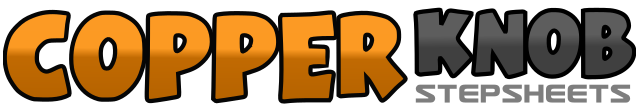 .......拍数:32墙数:4级数:Low Intermediate.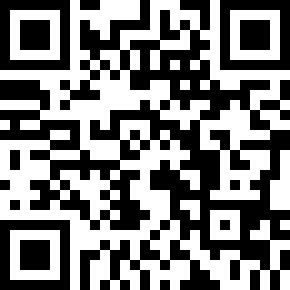 编舞者:Val Saari (CAN) - August 2018Val Saari (CAN) - August 2018Val Saari (CAN) - August 2018Val Saari (CAN) - August 2018Val Saari (CAN) - August 2018.音乐:Nur noch Schuhe an! (Zalando Version) - Mickie KrauseNur noch Schuhe an! (Zalando Version) - Mickie KrauseNur noch Schuhe an! (Zalando Version) - Mickie KrauseNur noch Schuhe an! (Zalando Version) - Mickie KrauseNur noch Schuhe an! (Zalando Version) - Mickie Krause........1-2Touch RF toes to right side, Step RF heel down3-4Touch LF toes beside RF, Step LF heel down5-6Rock RF right, Recover LF7-8Step RF beside L, Kick LF forward1-2Touch LF toes to left side, Step LF heel down3-4Touch RF toes beside LF, Step RF heel down5-6Rock LF left, Recover RF7-8Step LF beside R, Kick RF forward1-2Cross RF over L, Touch RF toe pivot 1/4 R, drop R heel3-4Step LF left on toes, LF heel down5-6Rock RF back, Recover LF7-8Step RF toes beside L, RF heel down1-2Cross LF over R, Touch LF toe - drop L heel3-4Step RF right on toes, RF heel down5-6Rock LF back, Recover RF7-8Step LF toes beside R, LF heel down